МЕДИЦИНСКИ УНИВЕРСИТЕТ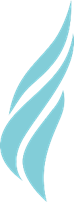 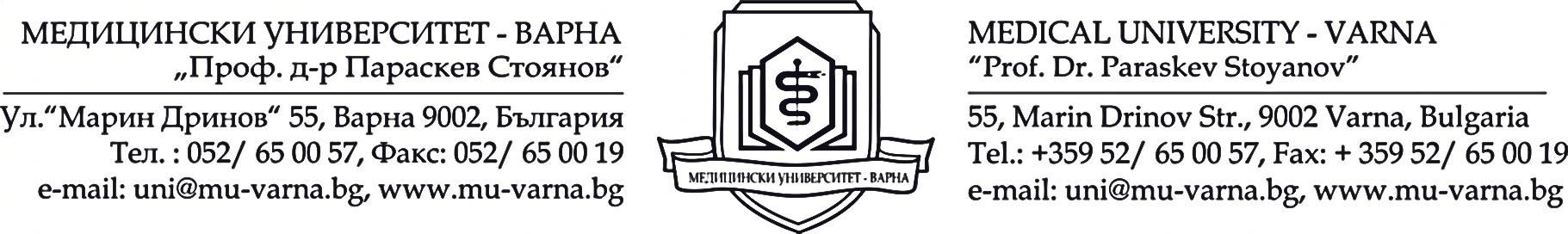 „ПРОФ. Д-Р ПАРАСКЕВ СТОЯНОВ” – ВАРНАДОКТОРАНТСКО УЧИЛИЩЕВх. № …………………ДО РЕКТОРА НА МУ-ВАРНАПРОФ. Д-Р КРАСИМИР ИВАНОВКОПИЕДо  ДЕКАНА НА ФАКУЛТЕТ „………………..“…………………………………………………..З А Я В Л Е Н И Еoт  …………………………………………………………………., докторант в …………. форма на обучение 
по научна специалност „……………………“ 
към Катедра „ ………………………………………. “УВАЖАЕМИ Г-Н РЕКТОР,УВАЖАЕМИ/А Г-Н/Г-ЖО ДЕКАН,	Моля да ми бъде прекъсната докторантурата, съгласно чл. 11 от ПРАС на МУ-Варна, за …….. (пр. една година). Заявлението е съгласувано с научният/те ми ръководител/и ……………………………… (трите имена), както и с Ръководител Катедра „……………..“ (три имена). Задължавам се 14 дни преди изтичане на посочения срок да уточня статуса си в отдел „Научна дейност и кариерно развитие“. 								С уважение:										/…………………/Научен ръководител/и:										/……………….../Дата: …………						Ръководител Катедра:гр. ……………								/………………../